Publicado en Madrid el 19/06/2018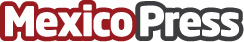 El mundial de fútbol 2018 será seguido vía streaming por la mayoría de aficionadosLos streaming son una muestra de que los tiempos han cambiado con la digitalización, por lo que ver los juegos de este mundial ya no es exclusivo de la televisión. Un 65% de los encuestados verá los partidos online, y esto se debe a que a las personas prefieren la comodidad, y en el caso del mundial de Rusia 2018, poder ver los juegos en tiempo real desde cualquier lugar del mundoDatos de contacto:Jose Luis Gomez GomezCEO USAstreams638911629Nota de prensa publicada en: https://www.mexicopress.com.mx/el-mundial-de-futbol-2018-sera-seguido-via Categorías: Internacional Telecomunicaciones Fútbol Televisión y Radio Digital http://www.mexicopress.com.mx